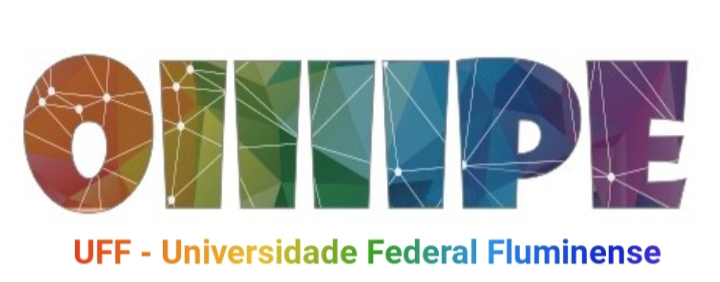 Lista para marcação de horário e data para auxílio técnico na utilização do AVPNome e-mailcelulardatasJoão Pedro Sansonsanson.jp10@gmail.com21 98499 75 63Segunda, terça, quinta e sexta (Manhã e tarde)Maria Paula Magalhãesmpgmagalhaes@id.uff.br21 97407 4305Segunda (tarde)Filipe Feitosafilipepatrizi@id.uff.br21 97301 4862Terça e quinta (tarde)Sexta (manhã)Anderson dos Reiseunota10@gmail.com21 99831 2616Sexta (manhã e tarde)João Paulo da Silvasr.joaopaulosilva@gmail.com21 9689 14488Terça, quinta e sexta(16 às 18h)